MINISTÉRIO DA EDUCAÇÃO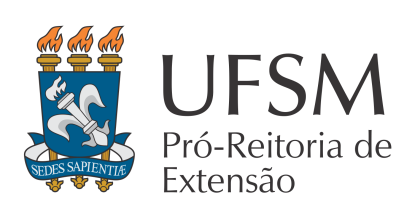 UNIVERSIDADE FEDERAL DE SANTA MARIA PRÓ-REITORIA DE EXTENSÃO EDITAL DE SELEÇÃO DE BOLSISTAS - EDITAL FIEX   2021Ficha de Cadastro de Bolsista1. Nome do candidato: __________________________________________________2. E-mail: ____________________________________________________________3. Telefone: ____________________5. Curso: ___________________________________________4. Número de matrícula no curso da UFSM:________________5. Número da carteira de identidade (RG): _________________________________6. Número do CPF: ___________________________________